POPESTRIMO ŠOLO: MAMICI ZA MATERINSKI DANNa spodnjih slikah imate tri primere rožic, ki jih lahko ustvarite za mamice.rožica iz odtisov rok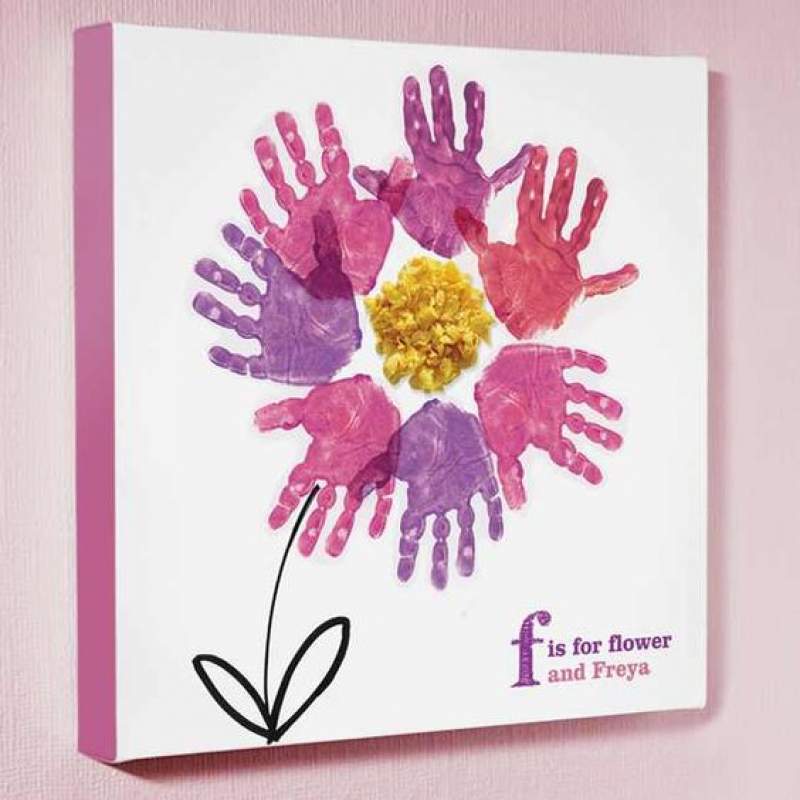 Potrebuješ:list papirja,rumen papir (lahko v časopisu poiščeš sliko rumene barve),lepilo,vodene barvice/ prstne barve/ tempere,črn flomaster. NAVODILO: Najprej natrgaš rumen papir na koščke, koščke zmečkaš in nalepiš v obliki kroga na list. Pobarvaš eno roko s poljubno barvo(barve cvetov) in jo odtisneš okoli rumenega kroga. To ponoviš večkrat – roko lahko pobarvaš še z drugimi barvami. Na koncu narišeš še steblo in liste. ŠOPEK ROŽ 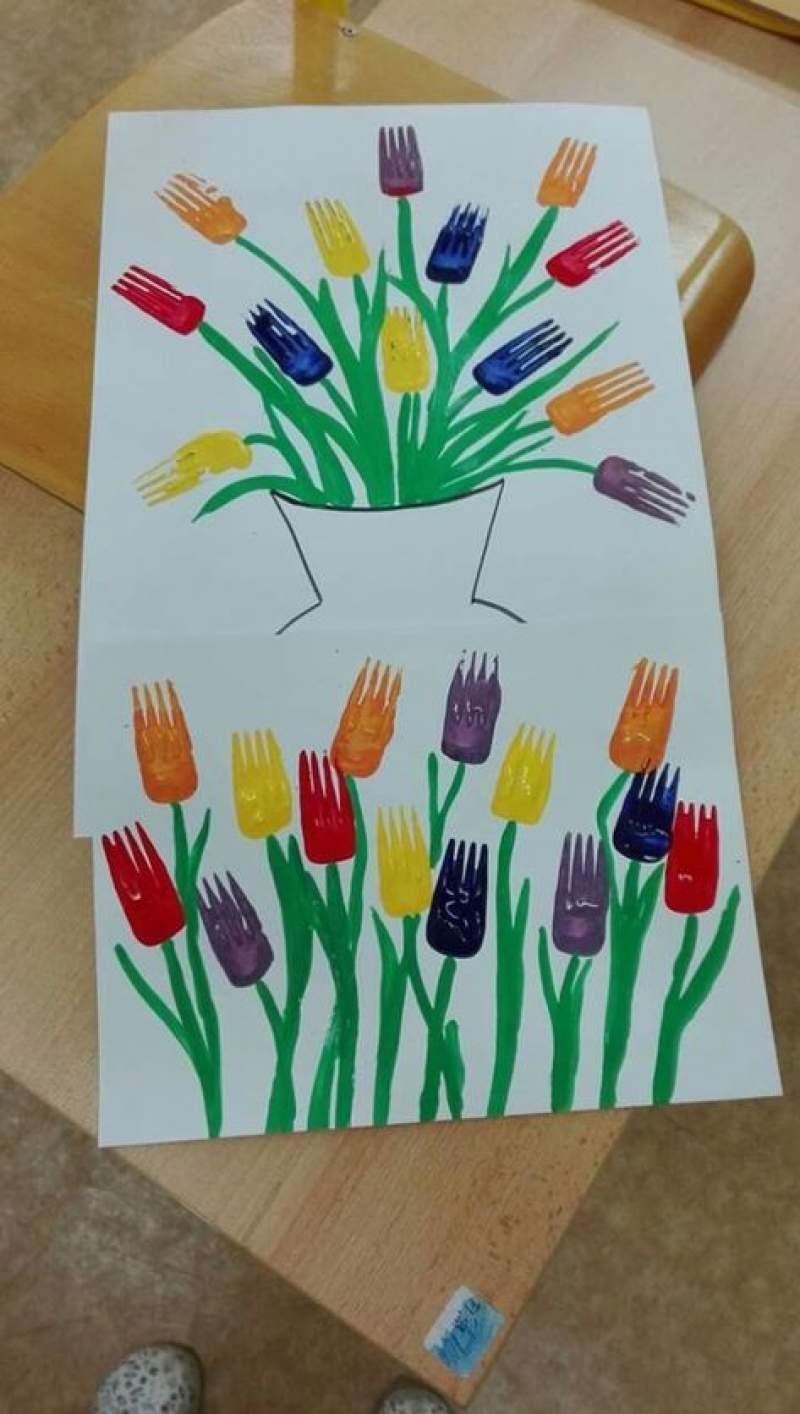  POTREBUJEŠ: LIST PAPIRJA,VODENE BARVICE/TEMPERE/PRSTNE BARVE,VILICE,ČOPIČ,ČRN FLOMASTER.NAVODILO: Najprej na list papirja narišeš vazo (s črnim flomastrom).  Zgornji del vilic namažeš s poljubno barvo in odtisneš na list. To ponoviš večkrat – da bo šopek pisan, zamenjaj barvo. Čopič namoči v zeleno barvo in naredi še stebla ter liste. spodaj napiši svoje ime in nekaj, kar bi mamici rad povedal. LONČEK ROŽ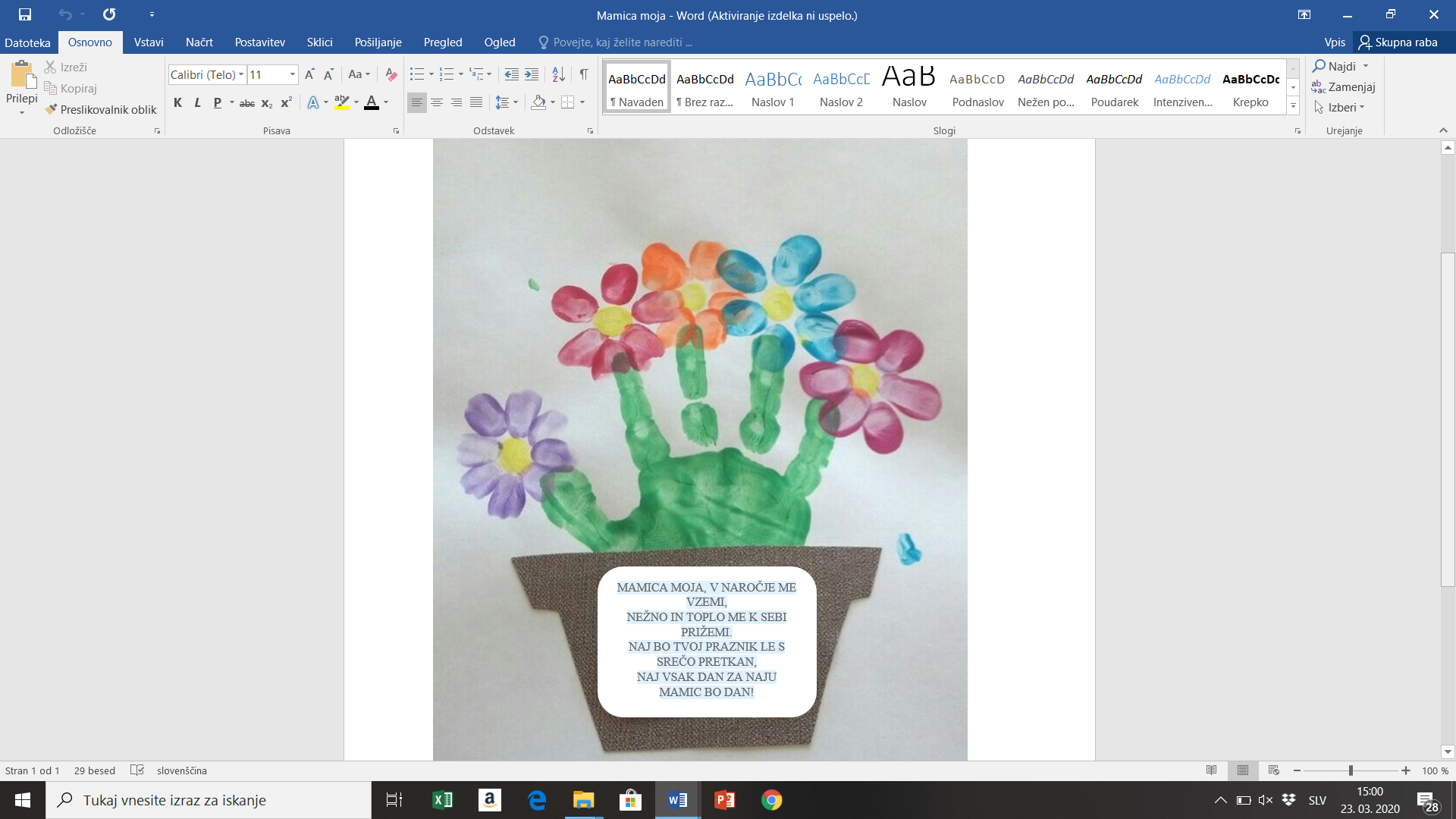 POTREBUJEŠ: LIST PAPIRJA,ŠE EN LIST POLJUBNE BARVE (ČE NIMAŠ, LAHKO LONČEK NARIŠEŠ),VODENE BARVICE/TEMPERE/PRSTNE BARVE,PISALO. NAVODILO: Najprej z zeleno barvo pobarvaj eno roko in jo odtisni na list. Nato namoči prst še v druge barve in oblikuj cvet (kot na sliki). na lonček prepiši misel, ki jo vidiš na sliki. spodaj na list lahko napišeš še svoje ime.